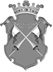 Республика КарелияАДМИНИСТРАЦИЯ КААЛАМСКОГО СЕЛЬСКОГО ПОСЕЛЕНИЯРАСПОРЯЖЕНИЕот « 14 » августа 2017  года                                                                              № 84О проведении культурно-массового мероприятияв пос. Пуйккола Кааламского сельского поселения	В соответствии с планом мероприятий муниципального автономного учреждения культуры Кааламского сельского поселения «Гармония», утвержденным Главой Кааламского сельского поселенияПровести культурно-массовое мероприятие «День поселка» в поселке Пуйккола с количеством участников (зрителей) 100 человек, которое состоится 20 августа 2017 года с 14 часов 00 минут до 23 часов 00 минут.Определить местом проведения мероприятия центральную площадку у магазина «Чайка» поселка Пуйккола.Организацию и проведение мероприятия возложить на МАУК «Гармония».Ответственным за организацию и проведение мероприятия назначить руководителя МАУК «Гармония» Горбачеву Светлану Владимировну.Согласовать с ОМВД России по Сортавальскому району обеспечение охраны общественного порядка на центральной площадке у магазина «Чайка» поселка Пуйккола.Опубликовать настоящее распоряжение в официальных средствах массовой информации и разместить на сайте муниципального образования.Контроль за выполнением настоящего распоряжения оставляю за собой.Заместитель Главы администрации                                             Е.В. Сологубова